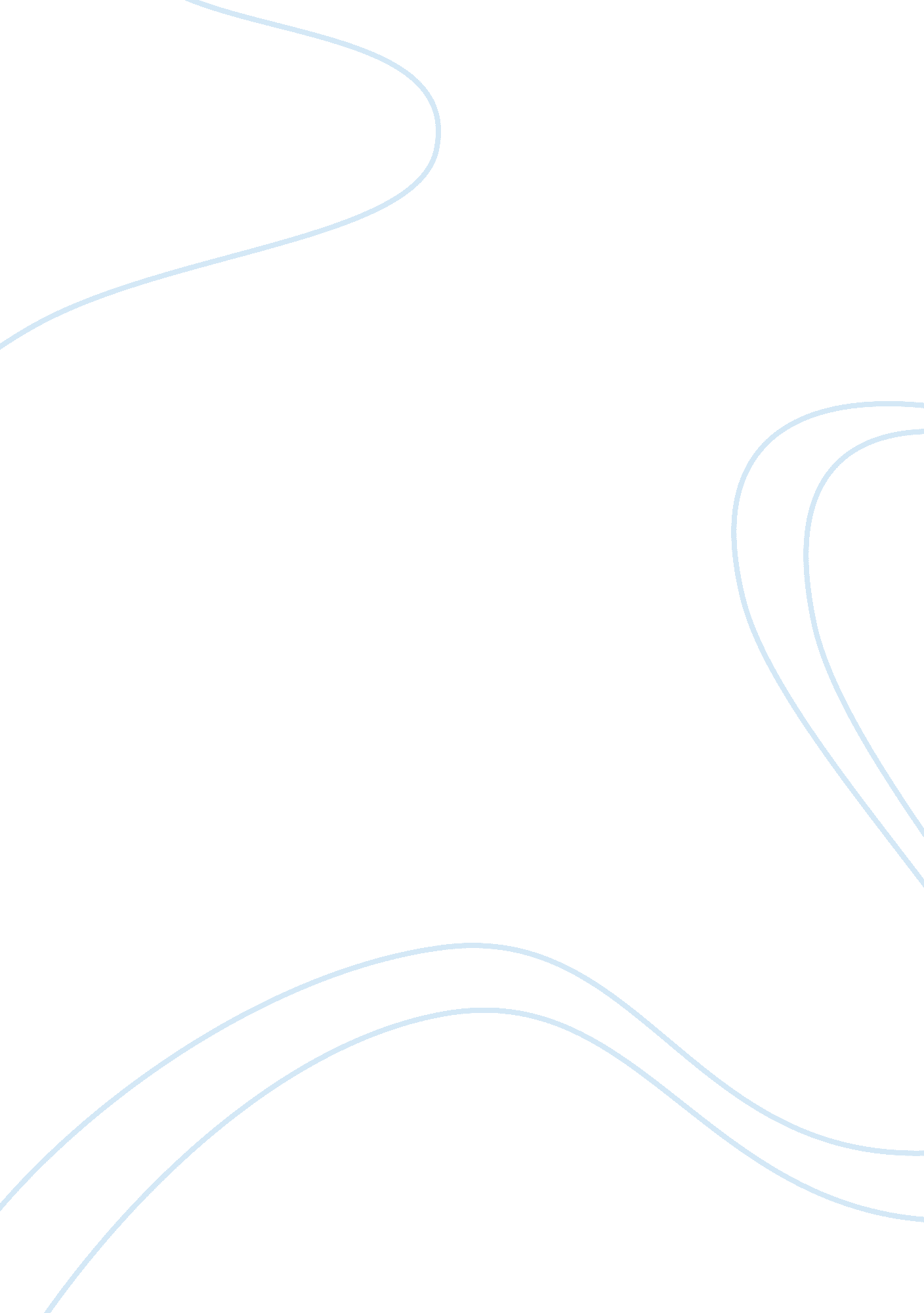 Criminal law case study sampleEngineering, Aviation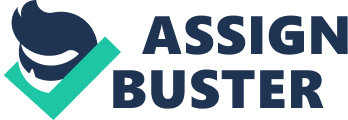 Multi Agency Coordination Multi Agency Coordination 
As police officers responded quickly after the first plane crashed on the first WTC tower, there was no concrete plan what are they going to do, given that no one was expecting that kind of tragedy other than the terrorists themselves. After the first plane crash, police and the rescuers just did what the usual standard operating procedure was. They were not able to detect why the plane crashed on the first tower, they did not know that there was another plane crash approaching few hours after the first, and they did not know the total number of live victims and casualties who were on the floors higher than the crashed floors. Basically, the first weakness was the readiness of the police officers and authorities for an expected tragedy such as the 9/11 attacks. Emergency response officers should have been trained more in an instance like this knowing that The United States is more prone to terrorist attacks because of their fight against the Arab leaders, Saddam Hussein for an instance (Fallows, 2005). Second, weakness is after the two towers collapsed, thousands of people were killed including the police officers, firefighters, and the other emergency response teams knowing that the first tower collapsed, they should have cleared the area around the two towers right after the first plane crash to avoid more casualties. When the two towers were down, they were having trouble on what to do first, on which to rescue first and what the plans should have been. 
Authorities should have created a team separate from the ones who were helping the victims right after the first plane crashed. A team who will create contingency plans for the possibilities that might happen after the first crash, a team who will be composed of police and military officers and intelligence since it was obviously a possible national security threat, which eventually became one. Police officers and other authorities were so brave in responding to this tragedy; however, they should have been more ready and more lives could have been saved if there were able to anticipate possibilities that may arise during that day. 
Revelation 9: 1-21 And the fifth angel blew his trumpet, and I saw a star fallen from heaven to earth, and he was given the key to the shaft of the bottomless pit. He opened the shaft of the bottomless pit, and from the shaft rose smoke like the smoke of a great furnace, and the sun and the air were darkened with the smoke from the shaft. Then from the smoke came locusts on the earth, and they were given power like the power of scorpions of the earth. They were told not to harm the grass of the earth or any green plant or any tree, but only those people who do not have the seal of God on their foreheads. They were allowed to torment them for five months, but not to kill them, and their torment was like the torment of a scorpion when it stings someone (bible. cc, Web). 
People were not ready for what is going to happen. The star that fallen from heaven is paralleled with the plane crashing on the tower, and there was a great smoke came out from the tower, that made the city dark as night. Affected area is a city that generally not a grass field nor a plant and tree covered place. There was just a simple warning like the angel blew his trumpet, which became a massive and horrifying event. People that were forgotten about God were the ones needed to be waken up their religious faith. And remind them that God is the reason why we live and what do we live for. References Bible. (n. d.). Revelation 9: 1 The fifth angel sounded his trumpet, and I saw a star that had fallen from the sky to the earth. The star was given the key to the shaft of the Abyss. Retrieved from http://bible. cc/revelation/9-1. htm 
Fallows, J. (2005, January 1). Success without victory. Retrieved from http://www. theatlantic. com/magazine/archive/2005/01/success-without-victory/303660/ 